CJ 200: Introduction to Criminal JusticeSection 201 – CRN 2670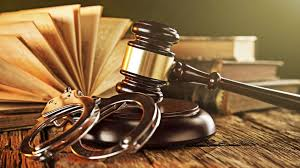 Spring 2018MWF 12:00 – 12:50 SH 416Department of Criminal Justice & Criminology Marshall University Professor Katelyn Bowles Smith Hall 423Email: bowles64@marshall.eduOffice Hours: By appointment only. Required Texts Gaines, L., & Miller, R. (2017). CJ4 (4th ed.). Boston, MA: Cengage Learning. ISBN# 978-1-30566119-6DeTardo-Bora, K. A., Bora, D. J., & Dameron, S. L. (2015). West Virginia’s criminal justice system. Durham, NC: Carolina Academic Press. ISBN# 978-1-61173-471-6Course Description & Objectives This survey course examines the various components of the criminal justice system, including law enforcement, courts, and corrections. Students will be introduced to various criminal justice agencies and career possibilities. The objectives include:To provide a comprehensive understanding of the history and goals of the criminal justice system.To discuss the role of each component in the criminal justice process. To review the administration and management principles of local, state, and federal criminal justice systems, including current problems existing in each system.To disseminate information on careers in criminal justice. Computer Requirements A student must have a computer or access to one, as well as access to the Internet to send and receive email messages. If you use and email address other than your MU email address, please ensure that your Marshall email is set to forward to your alternate account. Furthermore, a Blackboard shell will be used to a limited extent for this class. Blackboard will be used primarily to post handouts and assignments provided in class. Moreover, I will be using the Blackboard grade function, so you can keep track of your progress through the “My Grades” tab. You can access Backboard through MUOnline at: http://www.marshall.edu/muonline/If you need technical help with Blackboard please contact Marshall’s Help Desk at 877-689-8638 (toll free) or Charleston area 746-1969 or Huntington area 696-3200. The help desk can also be reached by email at helpdesk@marshall.edu Course Learning Outcomes The table below shows the following relationships:  How each student learning outcome will be practiced and assessed in the course. Course Requirements Examinations: There are 4 exams in this course. Each exam is worth 100 points. The exams will consist of true/false, multiple choice, short answer, essay or any combination of the aforementioned formats. The final exam is not comprehensive. The dates of these exams are as follows:Exam 1 – Friday, January 26Exam 2 – Friday, February 16Exam 3 – Friday, March 16Final exam – Friday, May 4th (10:15 – 12:15) Quizzes: Quizzes will be given frequently to strengthen your understanding of the topics covered in class. In total, there are 8 quizzes. Quizzes will consist of true/false and multiple-choice questions. Papers: There are two papers required for this course. The first is a career assessment paper. If you are a Criminal Justice major, your paper is to be about your chosen career path. If you are NOT a Criminal Justice major, then you are to focus on your career intentions. You will be provided a separate rubric/guideline for this paper. This paper is to be 4 to 6 pages in length. The second paper will cover a particular crime of your choosing. You will be given separate guidelines for this paper in class. This paper will be 4 to 6 pages in length.Class Participation/Attendance: This class will be conducted as a seminar, which means that everyone is expected to come fully prepared to discuss the readings. We will, as a group, discuss the various readings and related issues.  Attendance PolicyAttendance will be recorded daily. Unexcused absences are those that do not fall into the list of excused categories identified in the university catalog, which are: (1) university sponsored activities; (2) absences as a result of personal illness or a death in the family; and (3) absences resulting from major religious holidays. For a more detailed explanation of these categories, please see the undergraduate catalog under the heading of “Class Attendance.” All excused absences must be presented to the professor with proper documentation.If you miss an exam or quiz with no legitimate documented excuse, a zero will be given for that test with no make-up test. If you are ill or know in advance that you will miss an exam for a legitimate excuse, you must notify me BEFORE the scheduled exam time. For the students that do contact me and have a legitimate excuse, an alternative time to take the exam and quiz will be determined. The format of the make-up exams or quizzes will be left in my discretion. In addition, students who are late on exam day will not be permitted to take the exam if another student(s) has already completed the exam and has left the classroom; the exam in this case has been compromised. In other words, you will NOT be able to take the exam or take a make-up exam. Grading CriteriaUniversity Policies By enrolling in this course, you agree to the University Policies.  Please read the full text of each policy by going to http://www.marshall.edu/academic-affairs/policies/ Academic Dishonesty Excused Absence Policy for UndergraduatesComputing Services Acceptable Use Inclement Weather Dead WeekAcademic ForgivenessAcademic Probation and Suspensions Academic Rights and Responsibilities of Students 	Affirmative ActionSexual HarassmentCourse student learning outcomesHow students will practice each outcome in this courseHow student achievement of each outcome will be assessed in this courseUnderstand the major issues that confront the study of crime and criminal justice. These issues include concepts such as justice, process, procedures, ad roles. In addition, students will be able to differentiate various criminological theories and their importance to the study of crime. In-class lectures, in-class & group activities, and discussions Quizzes, assignments, and exams Critically evaluate the subsystem of law enforcement through a review of its history, organization, role, function, and police procedure and its relationship to the rule of law. In-class lectures, in-class & group activities, and discussionsQuizzes, assignments, and examsAssess the criminal court system and its key players (i.e. the prosecution, defense, and judiciary) as well as understand the dual court system and trace the steps of the accuses through the trial process to the point of implementing punishment.In-class lectures, in-class & group activities, and discussionsQuizzes, assignments, and examsComprehend the value of the final, yet least understood, component of the criminal justice process known as corrections. In-class lectures, in-class & group activities, and discussionsQuizzes, assignments, and examsGrading Criteria PointsGrading ScaleTest 1100A = 900 – 1000Test 2100B = 800 - 899Test 3100C = 700 – 799Test 4100D = 600 – 699 Paper 1100F = 599 or less Paper 2200Quizzes (8 total)25 points each = 200 points Participation (includes in-class activities)100Week Reading MaterialSubject Due Dates (Quizzes, Exams, Papers)January 8th Chapter 1Criminal Justice TodayPre-test Evaluation January 15th Chapter 2The Crime Picture: Theories and Trends Crime in WV(WV CJ – Ch.2)MLK DAY (1/15) –NO CLASSQuiz 1 (1/19)January 22nd Chapter 3Inside Criminal Law Test 1 (1/26)January 29th Chapter 4Law Enforcement Today Law Enforcement in WV (WV CJ – Ch.4)Quiz 2 (2/2)February 5thChapter 5Problems and Solutions in Modern PolicingQuiz 3 (2/9)February 12th Chapter 6Police and the Constitution: The Rules of Law Enforcement Test 2 (2/16)February 19th Chapter 7Courts and the Quest for Justice The WV Courts (WV CJ – Ch.5)Quiz 4 (2/23)February 26th Chapter 8Pretrial Procedures & he Criminal TrialQuiz 5 (3/2)March 5th Chapter 8 & 9 Pretrial Procedures & the Criminal Trial; Punishment and Sentencing Paper 1 (3/9) March 12th Chapter 9Punishment and SentencingTest 3 (3/16)March 19th Spring BreakSpring BreakSpring BreakMarch 26th Chapter 10Probation, Parole, and Indeterminate Sentencing Quiz 6 (3/30)April 2nd Chapter 11Prisons and JailsAdult Corrections (WV CJ – Ch.6)Quiz 7 (4/6)April 9th Chapter 12The Prison Experience and Prisoner Reentry Paper 2 (4/13)April 16th Chapter 13The Juvenile Justice SystemThe Juvenile Justice System (WV CJ – Ch. 7)Quiz 8 (4/20)April 23rd Chapter 14Today’s Challenges in Criminal Justice May 4th @ 10:15Final Examination Test 4